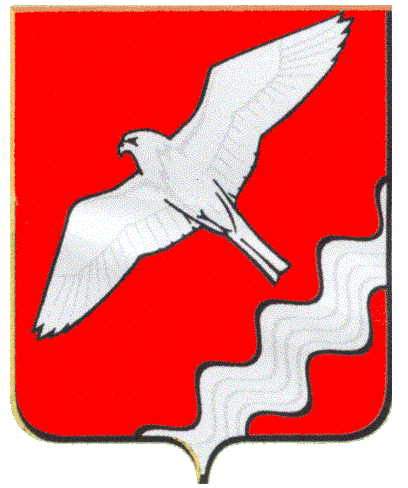 ДУМА МУНИЦИПАЛЬНОГО ОБРАЗОВАНИЯ КРАСНОУФИМСКИЙ ОКРУГ ТРЕТЬЕ ЗАСЕДАНИЕ  ШЕСТОГО СОЗЫВАРЕШЕНИЕот 30. 11. 2017 г.  № 22г. КрасноуфимскС целью совершенствования порядка регулирования землепользования и застройки на территории населенных пунктов  Муниципального образования Красноуфимский округ, реализации прав и законных интересов граждан, в соответствии со ст. 31, 32, 33, 35 Градостроительного кодекса РФРЕШИЛА:	1. Внести  изменения  в   карты градостроительного зонирования в границах населенных пунктов  Муниципального образования  Красноуфимский округ, связанных с уточнением размещения территориальных зон в населенном пункте с.Чувашково (приложение № 1).         2. Опубликовать настоящее решение в газете «Вперед» и на официальном сайте МО Красноуфимский округ.        3. Контроль за выполнением данного решения возложить на постоянную депутатскую комиссию по экономической политике, бюджету и налогам (Боровков А.Ф.).Председатель ДумыМО Красноуфимский округ	       М.В. БормотоваГлава Муниципального образованияКрасноуфимский округ                                                                О.В. Ряписов                                                                                                                                           Приложение № 1к решению ДумыМОКрасноуфимский округ                                                                                          от   30.11.2017г.   N 22Измененияв карту градостроительного зонирования  в части изменения границ территориальных зонв населенном пункте село ЧувашковоО внесении изменений в  карты градостроительного зонирования в границах населенных пунктов Муниципального образования Красноуфимский округп/п №Местонахождение земельного участкаИзменение в наименовании территориальной зоны1Земельный участок двухконтурный: - ЗУ 1(2), расположенный по ул. Студенческая между земельными участками № 2в и № 2а, кв.2 – для размещения модульной котельной; - ЗУ 1(1), расположенный по ул.Студенческая,1а - увеличение зоны производственно-коммунальных объектов IV-V класса опасности (индекс «П-2»)   существующей котельной №49 Зону  застройки индивидуальными жилыми домами (индекс «Ж-2») в зону производственно-коммунальных объектов IV-V класса опасности (индекс «П-2») с учетом требований СанПиН  2.2.1/2.1.1.1200-03 "Санитарно-защитные зоны и санитарная классификация предприятий, сооружений и иных объектов» 